ДОГОВОР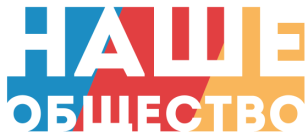 на оказание услуг репетитора                     «____»___________ 20___ г.г. Санкт-ПетербургКокориков Дмитрий Викторович, зарегистрированный налоговой инспекцией РФ в качестве плательщика налога на профессиональный доход, именуемый далее «Репетитор», с одной стороны, и _____________________________________________________________, именуемый(ая) далее «Заказчик», с другой стороны, совместно именуемые «Стороны», заключили настоящий договор о нижеследующем.1. Предмет договора1.1 Репетитор обязуется дистанционно подготовить Ученика к сдаче ЕГЭ по обществознанию, а Заказчик обязуется оплачивать эти услуги и донести до Ученика его обязанности по этому договору.1.2 Учеником по настоящему договору является (Ф.И.О.): _______________________________________________.1.3 Периодичность занятий: два раза в неделю. В воскресенье в 12:00 проходит вебинар длительность 40-60 минут. Во вторник/среду проходит индивидуальное занятие длительностью 60 минут. Перед началом занятий Стороны дополнительно согласовывают день и время индивидуального занятия, которые остаются неизменными на протяжении всего учебного года.1.4 Стоимость занятий: 2 500 руб. за оба занятия, указанных в пункте 1.3 договора. Оплата производится Заказчиком на банковскую карту Репетитора в течение одного дня после проведения занятия. Банковская карта репетитора открыта в ПАО «Сбербанк», оформлена на его Ф.И.О. и привязана к его телефонному номеру 
+7 (921) 446 21 99. По факту оплаты Репетитор направляет Заказчику электронные чеки об оплате.2. Обязанности Репетитора2.1 Проводить занятия на высоком профессиональном уровне в соответствии с официальными требованиями ФИПИ (перечень тем подготовки соответствует кодификатору; для тренировки используются официальные тесты, составленные авторами самого ЕГЭ; учитываются официальные разъяснения и рекомендации авторов экзамена).2.2 Предоставить Ученику конспекты, составленные на основе учебников по обществознанию, которые рекомендованы Министерством Просвещения РФ для изучения в школе и подготовки к экзамену.2.3 Предоставить иные учебные материалы (учебники, тесты) в электронном виде.2.4 В письменном виде задавать домашнее задание и проверять его на последующем занятии.2.5 Задавать Ученику пробные экзаменационные работы и совместно с ним проверять их.2.6 Направлять Клиенту не реже одного раза в три недели отчет о занятиях с Учеником.2.7 После получения Учеником результатов экзамена провести бесплатное занятие по анализу работы Ученика и, в случае необходимости, составить текст апелляции.3. Обязанности Ученика3.1 Выполнять домашнее задание.3.2 Настроить бесперебойную работу интернета на своём принимающем устройстве.3.3 Сообщать Репетитору обо всех пожеланиях относительно процесса подготовки его к экзамену.3.4 Не опаздывать на занятия. В случае опоздания пропущенное время не компенсируется.3.5 Не передавать кому-либо конспекты, предоставленные Репетитором.4. Перенос времени проведения занятия4.1 Ученик должен по возможности заранее предупреждать репетитора о переносе времени индивидуального занятия. За весь учебный год Ученик может перенести не более 5-ти индивидуальных занятий. Пропущенные занятия в обязательном порядке отрабатываются в воскресенье (поскольку программа подготовки изначально рассчитывается на определенное количество занятий).5. Расторжение договора в одностороннем порядке5.1 Клиент может расторгнуть настоящий договор и отказаться от услуг Репетитора в любое время.5.2 Репетитор может расторгнуть настоящий договор и прекратить оказание услуг только в случае, если Ученик без уважительных причин: систематически пропускает занятия или систематически не выполняет заданное домашнее задание.6. Реквизиты и подписи сторонРепетитор:Кокориков Дмитрий Викторович13.02.1986 г.р., ИНН 230814250396kokorikov@mail.ru+7 (921) 446 21 99_______________          подписьЗаказчик:Ф.И.О. _____________________________________________________________________________Дата рождения ____________________________          подпись